BAPMAHT3Vacza 1     B  opxoü  na  xopxpOBox  Unicode  xairpiaü  CHMBOzi  xopxpyevee  32  6HTI1Mii. Onpepeniize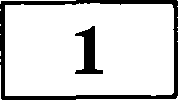 paaMep cziepynqero  opepziomeiiiMl  B ,fí,axxoü xopxpoaxe.Eoaeii  aanex   onaxa  c  yrpa  xccea  a   nninx,  onaxa   cepe6paanie   axex  eepea  cyrpoõniNONOA3AB.1)  84 6iizOzaeT: 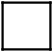 2) 336 6aüv	3)  672 6xv4)  2688 6aüv@zin xaxoro xa npxBepiiuxziix vxeen nontBO Baiexaaziiaaiixe: HE  (vxczio  <  80) itJIII (vxozio	eviivxoe)?1) 29	2) 52OvBev: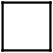 3) 804) 91   goporx Memgy nxiam ropogaMi A, B, C, D, E	yxasaH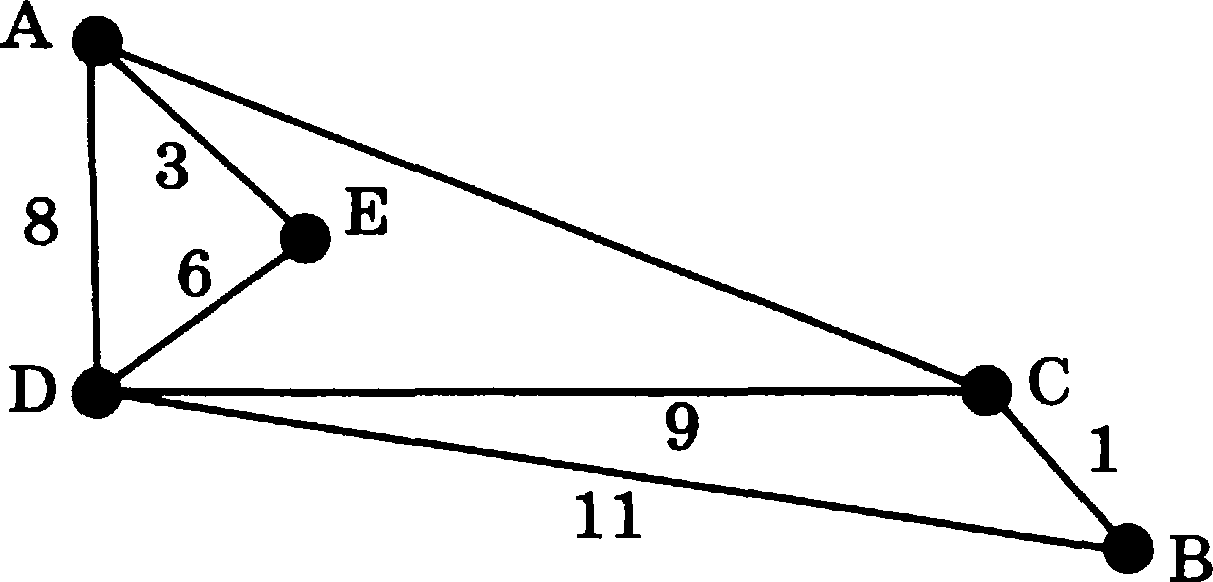 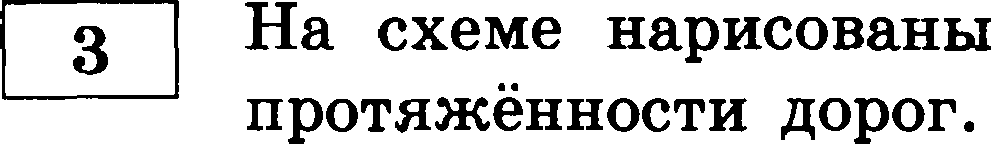 17Onpepezixve, xaxxe pBa ropopa xa 6oziee ypxne m ppyr ov ppyra (opx yozioax , vvo nepepaiiravace  MOutuo  vonz•xo  no  yxaaauuiau   ua  exeue  poporau).B ovaeve yxautxve xpavvaüuiee  paeevosxxe  Mei+ipy ozxux ropopaux.1)  15	2)  16	3)  1 TOvaev:4)  18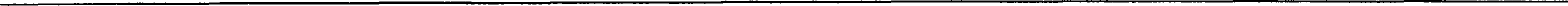 O  2017.  OOO  • Hupawnsczao   • Haqwouansaoe oõpauoaaane+Í(OHHpoeaane,  pacnpocrpaaeaiie u iicno-a	aaaiie   a   xouuepnecxux   qeunx  6ea  nucsueauoro   paapemeaan   npaaoobuagazenn   ue gonycxaezcnВАРИАНТ	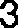 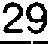      На компьютере в офисе туристячеекой фирмы в катвлоге Знснурсии хранился файл Байнал.рпg.  Этот  каталог  перенесли  в каталог  Реклама,  расположенный  в  корне диска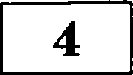 D.  Скажите  полное  имя  этого  файла  после перемещевия.D:\Байкал.рпgD:\Реклама\Байкал.рпgD:\Реклама\Экскурсии\Байкал.рпgD:\Экскуреии\Реклама\Байкал.рпgОтвет: 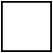     Дан фралмент электроааой таблиды: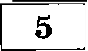 Какая формула может быть написана в ячейке D2, чтобы диаграмма, построенная по  знаиениям  диапазона  ячеек A2:D2    после    выполнения    вычислений,   соответствовала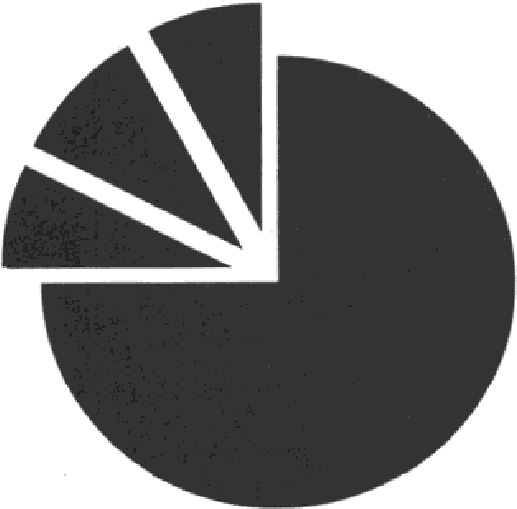 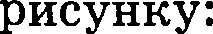 1) = A1/5+B12)	A1/5+B1/4Ответ: 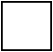 з›	cci+юi›/s4)	C2/3     Исполнитель Чертёжвик  перемещается  на координатной  плоскости,  оставляю  след в  виде  линии.  Чертёжник  может  выполнять  команду  Сместиться  на  (в,  b)  (где о,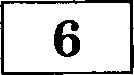 6  —  целые  числа),  перемещающую   Чертёжника  из  точки  с  координатами  (z,   у) в точку с координатами (z + в, у + b). Если числа о, 6 положительные, значение соответствующей координаты  увеличивается, если oтpицaтeльщыe  — уменьшается.Например, если Чертёжвик находится в точке с координатами (7, 3), то команда Сместиться  ва  (3,  —1) переместит  Чертёжника  в точку  (10, 2).8аписьПовтори  b paaКомавдаl  fiомавда2  ІtомавдаЗкоиецозначает,  что последовательность команд  Комавдаl  Комавда2  КомандаЗ повторитсяЧертёжнику был даіі для исполвения следующий влгоритм: Повтори  3 разСместіггься ва (—1, 0) Сместиться ва (2, —2) Сместиться ва (3, 4) новец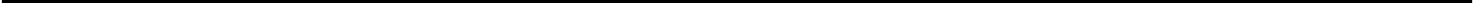 О  2017.   ООО  «Издательст•о   • Нацнональяое   образованне •l£опировавие,  рвспростраяевае а  нспольлоеание  в коимерчеених  делях  без письневвого  разретення  правообладателя не допускается30	ОГЭ.   ТИПОВЫЕ  ЭКЗАМЕНАЦИОННЫЕ ВАРИАНТЫ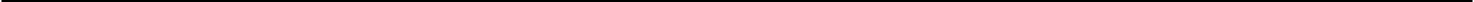 На  какуіо  орну  команду  можно  ааиенить  отот  алгоритм,  чтобіа  Чертёжник   оказаzіее в  той  ate  тосае,   что  и  noczie  аыгіолпепия  алгоритмаtСіzеетиться  на  (12, 6)Сиеститі•еп на (—12, —6)Сиеетиті•ее на (—4, —2)Сzхеетиті•ее  на  (4, 2)Ответ: 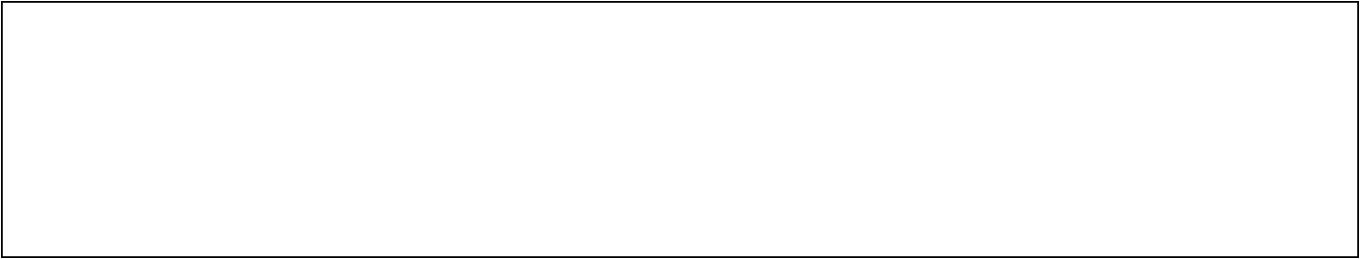 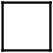      Илья и Коля дzin общения друг е ppyrozt гіридумали собственный іиифр, а itomopozx буааіа   pyeeaoro   алфааита   іііифруютсп   посzіероаатеzіьностями   zіатипсаих   букв.  Вот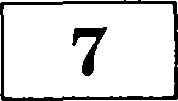 фрагмент   іtоровой табzіицы:Раетифруйте  еообијение,  ecziи  известно,  что  а  нём  все  pyeeitиe  буквы   аетречаютеп не  6oziee  одного paaa:Т  I  Т  I  L  L ТЗапишите  а  ответе  расшифрованное сообщение.Ответ:	 	     В  алгоритме,   запиеанном  ниже,  иепользуютея   переменные  о  и Ь.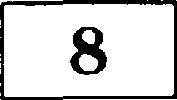 Caвxaozi	‹' :=»	обозначает   оператор   прасааиаания,    знаки  «-F» ,	«—» ,  «*» и «/» операции		еzіоаtения,	вычитания,	умножения	и	реzіения.	Пpaaazia	аі«поzінения операіЗий  и  порерок   реїіетаий  соответетвуют   гірааилахt арифzхетики.Огіререлите  значение  гіереzхенной  в  rioezie  выпоzіііения  рапного алгоритма:а  :=  7b  := 5+ab :— a+b-1-1а :— b/4*3—аВ ответе ука:ките одно целое число —	значение переменной я.Ответ:	 	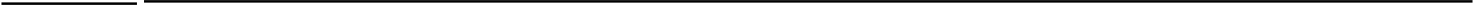 2017.  ООО   •Издательство   • Нациоиальиое   обрааовашіе +Когшрование,   расгіространеиие  и  исгіользование  в  іtоммерчесіtих  целях  без  письмениого   рааретения   прааообладателя  не догіускаетсяBAPHAHT  3	31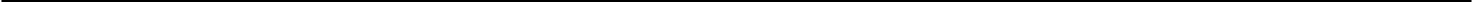      OnpepeziHTe,	uTo  6ypeT  HanevaTaHo	a	peaynbTaTe	pa6oTbI  eziepyioujefi	nporpaMMbI. TexeT  nporpaMMbI  npHaepex  xa  Tpex  nabixax  nporpaMMHpoaaHHn.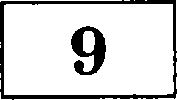 OTaeT:	 	     B	Ta6ziHqe	Dat	xpaHnTCn	noziOHtHTezibHbIe	HAH	OTpHpaTezibHbIe	qezibie	vHezia. OnpepeziHTe,  uTo 6ypeT HanevaTaHo a peaynbTaTe BbInoziHeHHn cnepyioujero anropHTMa,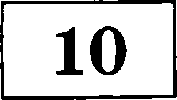 aanHeaaHoro  Ha zpiix aziropHTMHveexHX H8bIxax.OTaeT:	 	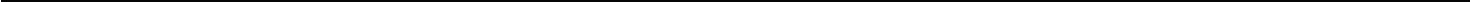 fi  2017.  OOO  • Haparenscrao  • HaIJ,HOHI1Jis  oe  o6paaoaa tie»32	ОГЭ.  ТИFІОВЫЕ  ЭКЗАМЕНАЦFІОННЫЕ ВАРИАНТЫ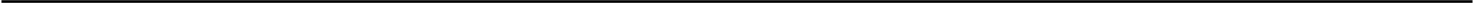      На рисунае  —  схема  popor,  саеа+.іаающих  ropopa  А,  fi,  В,  Р,  Д,  Е,  Ж,  8,  Н,  К,  II. Go   аажрой	popore	можно	раигат+.се	тozi+.no а	одном	напрааzіении,	уаазанноzt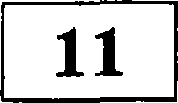 evpeziкoй.  Caoziaito  суzlјествует  рааzіичных  nyveïi  иа  ropopa  А  а  ropop Л?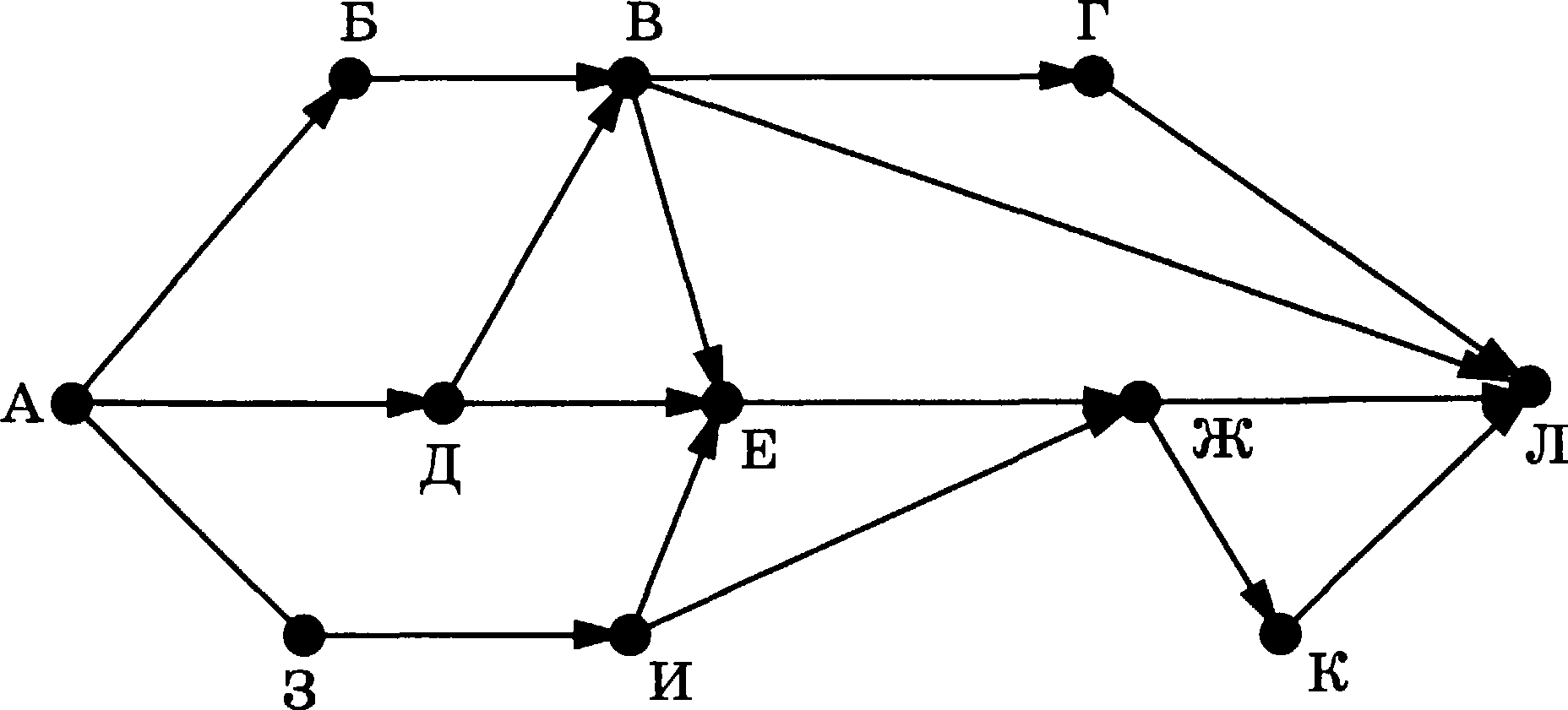 Ответ:	 	     Ниже  в  табличной  форме  предетаалены   сведения  о  библиотечном  фонде школы.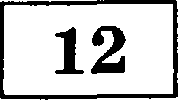 Сколько  записей   в  данном  фрагменте  удовлетаоряют  услоаию(Род  рождения  >  1900)  ИЛИ  (Количество  книг  в  библиотеке   <  40)7  В   отаете  укажите   одно  число  —   искомое   количество записей.Ответ:  	     Переведите	число	137		из	дееятичной	системы	счисления	в   двоичную   систему счисления.	В	ответе	укажите	двоичное	число.		Основание		системы	счисления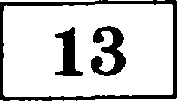 указывать  не нужно.Ответ:  	2017.  ООО  •Иараzепьсzво  •Национаяьное   обраооаанне•BAPklAHT	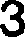 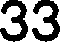 У  иеполнителя   Увеzіачитель  pae  команды,   которым  приеаоены номера: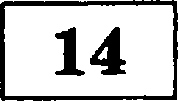 2. y*ao	аа 3Мервах us них увеаихиваеі хисаo на аxpaнe на 2, віорах увеаихиваеі егов 3 pasa. Gосіавъіе rropxix ooa ених xsxxcxa7xxcaa29, coqepmazций небоаее 5 xoxaнq. В оівеіе ааоиеиіе ioaaxo номера хоханд.(Например,  121  —  это  аягоритм:прибавь  2уюножь  нв 5прибовь  2,хоторьtй  преобразцет  чисяо  2  в  чисяо 14.)Если  таких  алгоритмоа   более  одного,   то  запишите   любоє  из них.Ответ:	 	     Фаїл размером 2 Мбаєт передаётея через некоторое соединение за 64 секунда. Определите	размер	файла  (в	Кбайт),	котораfi	можно	передать	через	другое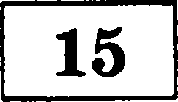 соединение  е вдаое большеи  скоростью  за 40  секунд.В ответе укажите одно число — размер фаїіла а Кбайт. Единицы измерения  писать  не нужно.Ответ:  	     Автомат получает на вхор vеvырёхзначное рееятичное число. По полученному числу етроиvея  ноаое  ресятичное  число  по  следующим  прааилаіх.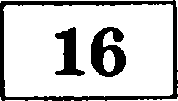 Вычиеляютея  paa числа —  сумма aeex  цифр  и произаерение  aeex  цифр   исходногоvoezia.Полученные paa  чисzіа  запиеыааются  ppyг  за  рругом  а  порядке  неаозрас›ания (без   разделителеє).Пример. Исходное  число:  7712.  Вычиеzіенные  числа:  17,  98.  Результат:  9817. Опредеzіите, сколько из приверённых ниже чиеел могут  получиться  а  резуль›а›е работы  автомата.63	89	98	200	291	1311	656136	756423В  ответе  запишите  только  количество чиеел.Ответ:	 	34	ОГЭ. ТИПОВЫЕ ЭКЗАМЕНАЦИОННЫЕ ВАРИАНТЫ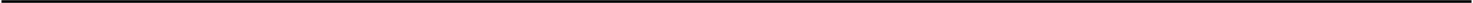      Доступ к файлу с ипіенепі doc и расіиирениепt pas, находящемусе на cepaepe com.edu, осуществлпетсе по гіротоколу  http.  В таблице фрагменты  адреса фaiïzta  закодироааны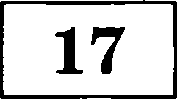 букаами от А до Ж. Папиіиите посzіедоаательность этих букв, кодирующуіо appec указанного  файла  а  сети  Интернет.Отает:	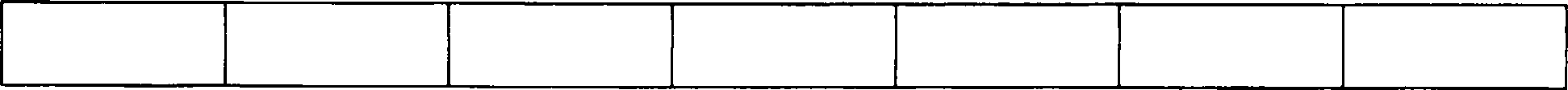      В  таблице  приведены	запросы   к   поисковому   cepaepy.   Расположите   обозначения запросов   в  порядке   возрастания   количества   страниц,   которые   наfiдёт поискоаыfi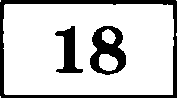 cepaep  по  каждому  запросу.Для     обозначения     логической   операции    «ИЛИ»	а   запросе   используется    симаол  «Ј» , а   для   логической операции  «И»	—  «&» .Отает:	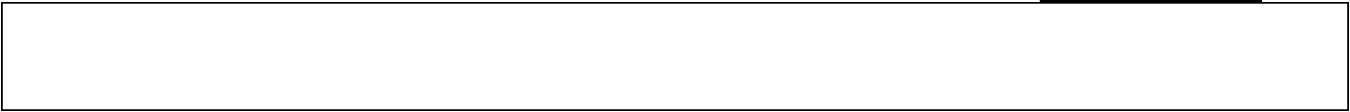 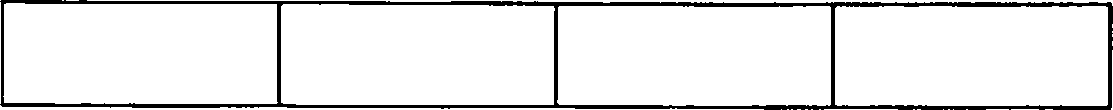 BAPHAHT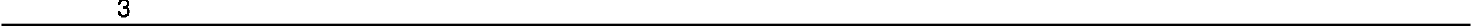 35Частъ 2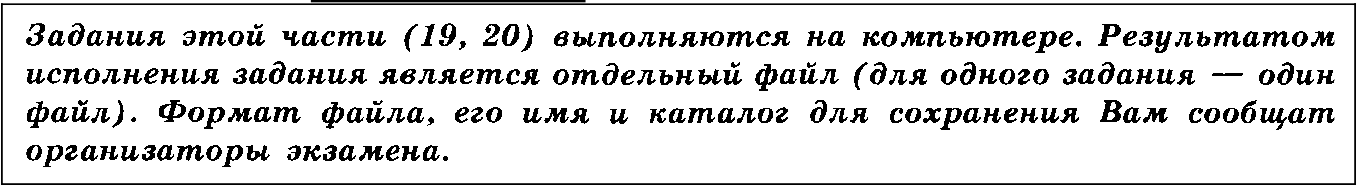      В эzіектронную табzіицу занесли результаты тестирования обуvапщихсе по географии и инфорzхатике.  Вот гіераые строки гіолучиаиіейсе таблицы.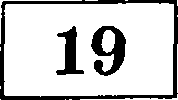 В стоzібце А укаааны фамилия и имя yчaujeroce; в стоzібі;е В — ноіхер uiкoziai учащегосе;   в   стоztбв;ах   С,   D   —  6anziia,   гіолученные,   соответственно,   по   географии и  инфоріхатике.  По  кажропту  предмету  можно  6:aizio  набрать  от  0   до  100   баплоа. Bcero  в  электронную  таблицу  были  аанесены  данные  по  272  y•iaujuitce.   Пopepoa записей    а    таблице  произаольный.Въtяолните задание.Откройте фаііл с ранной электронной таблицеfi (расположение файла Вам сообщат организаторы окзамена)'. На основании данных, сорержащихся  в  этой  таблице,  ответьте   на  два вопроса.У    какого    количества    обучающихся    школ,    набрааших     более     60     баллов по информатике, разность баллов по информатике и по географии по абсолютноіі величине превышает 15 баллоа?  Ответ  на  этот  вопрос  запишите  в  ячеЄку  F1 таблицы.Каков средний  балл  среди  участников  тестирования,  получивших  зачётные  баллы по информатике (т. е. не менее 44 баллов)? Ответ с точностью  не  менее  двух знаков    после    запятой    запишите    в    ячейку    G1  таблицы.Полученную  таблицу  необходимо сохранить под именем,  указанным  организаторамиокзамена.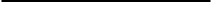 1 Файл можно скачать по следующему адресу: ftp://ftp.n-obr.ru/informatica      ikt/9785445400196.zip.36	ОГЭ.   ТИПОВЫЕ   ЭКЗАМЕНАЦИОННЫЕ ВАРИАНТЫ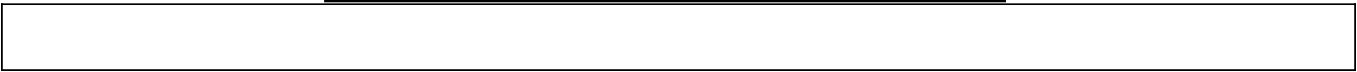 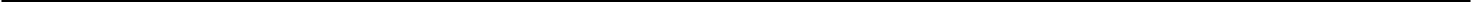      Исполнитель Робот умеет гіеремегtјаться по лабиринту, начерченному на гіzіоеаости, разбитой  на  кzіетки.  Ниже  гіриаедено  описание  Робота.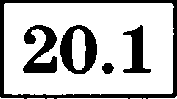 У  Робота  есть  четыре  команды  перемеијения:eeepxazeaoanpaaoПри	выгіолнении	zііобой	из	этих	команд	Робот	гіеремеијается   на   одну	кzіетку соответственно:  вверх   $ ,  вниз		,  влево  •-,   вгіраво -•.Menipy соеедними (по сторонам) клетками может стоять cveнa, vepeз которую Робот гіройти не мопіет. Если Робот гіолучит команду гіередвижения vepea стену, то он разрушится.Четыре команды проаеряют истинноеть усzіоаия отсутствия  стены  у кажрой  стороны тої   кzіетки,  rpe  находится  Робот:caepxy  свободнослееа свободно cпpaaa свободноЭти команды можно использовать вместе с условием «если», имеющим следующий вид: если  <  ycлoaue  >  тоsocviedoaomeлькocmь  комаііdece«Последовательность команд» — это одна или несколько любых команд, выполняемых Роботом. Например, рля передвижения на одну клетку впрпао, если справа  нет стенки,  можно использовать  такой алгоритм:если   спрааа   свободно тоaпpaeo eceВ   орном   условии   можно   использовать	несколько	команд,	применяя	логические связки   и,   или,   не, например:если  (cпpaea   сеоборно)  и  (не  снизу  свободно)  тоепраео eceДля	повторения	поелеровательноети   команд	можно	использовать	цикл	«пока» , имеющий  следующий  вид:нц  пока  <  ycлoaue  >послеdоаотельность кожонdНагіример,    для    движения    впраао,    гіока    это    аозмопіно,    можно    использоватьследующий алгоритм:ozj  пока  cnpaaa  саободпоanpaaoТакже у Робота есть команда заарасотъ, закраіиивающая клетку, а которой Робот находится  в  настоящий момент.РИАНТ 3	37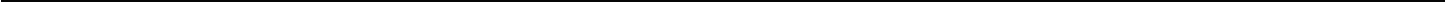 Вьsнопниже зndnнise.На бесконечном поле есть вертикальная стена.  Длина  стевы  веизвества.  Робот находится в одной из клеток напротив стены левее её. На рисунке указан один из  возможных  способов  расположения  стены  и  Робота  (Робот  обозначен  буквой  ‹•Р•›).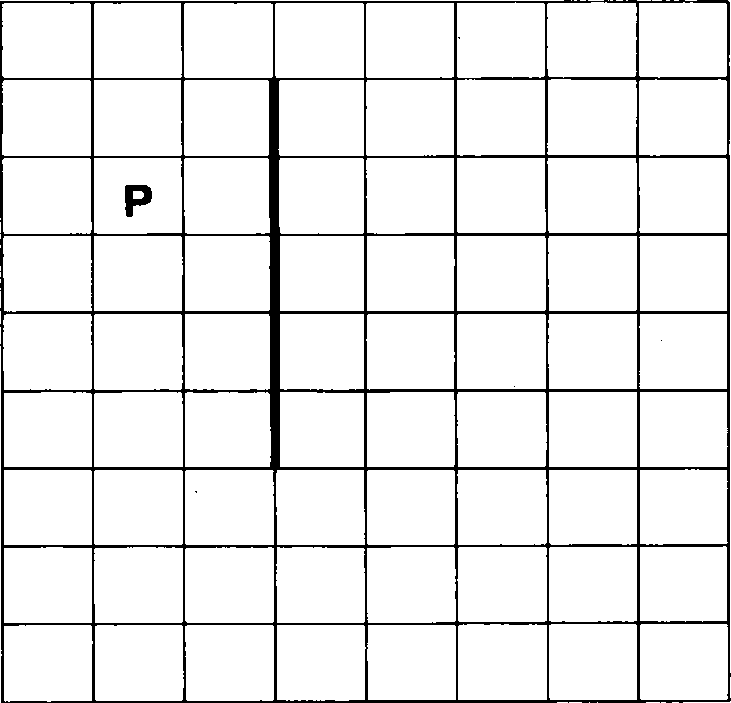 Напишите для Робота алгоритм, закрашивающий через одну клетки, расположенные непосредственно правее стены. Самая верхняя клетка, примыкающая левой своей границей к стене, должна быть закрашена. Робот должен закрасить только клетки, удовлетаоряющие  данному  условию.  Например,  для  приведённого  выше  рисунка Робот  должен  закрасить  следующие  клетки  (см.  рисунок).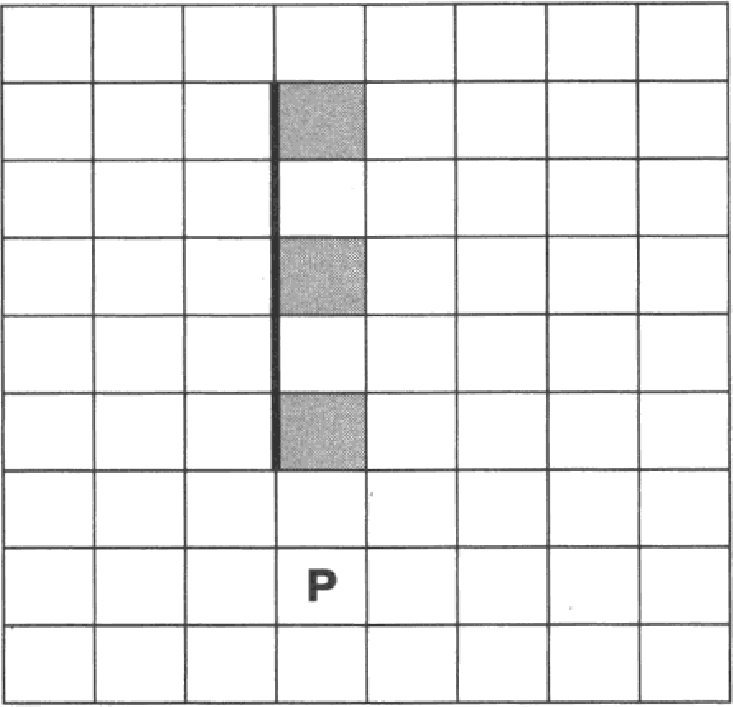 Конечное  расположение   Робота   мо›кет   быть   проиоаольным.   горитм   должен решать задачу для произвольного размера поля и любого допустимого расположение стены внутри прямоугольного поля. При исполнении алгоритма Робот не должен разрушиться.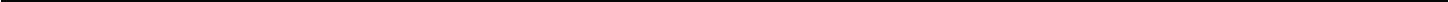 38	ore.  TnnoBbiE  3K3AMEHAL(klOHHblE  BAPL'lAHTbI     HaniiiiiiiTe	nporpaz+my,	xovopas	B	noczie,qoBaTezisHOCTii  pensix	u  oe7i   onpepe«isev Ml4HxvansHoe   no7iOmiiTe7isHoe  v   e7io,   xpaTHoe 5.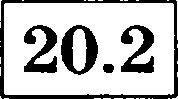 HporpaMMa nonyvaeT ma axop xozixvecTBO vxcen a  nocnepoaaTezinHOCTl4,  a  aaTeM  caux uHczia.  B  nocziepoBaTeziaHOCT  Boerpa  neeTcs  nozioi+i   vezisHoe   v  ozio,   pezisujeecs Hapeno  Ha  5.KO?iHvecTaO  races  He  npeBsiiuaeT   1000.   BaepeHH+.Ie   v   ena   no   a6eozinvHOfi   Bezi   u   He He  ripeaaIiuaioT   30   000.Hporpavva    pozimHa   asIBecT      O,d,HO   UHCJIO   —    MHHHMansHoe    iiozioi+i   vezisHoe   v ezio,xpaTHoe  5.npxxep  paBovai nporpaxxai:O 20IT.	*Hvaiexacioo •Hauxoxmaxoe Mpaaooaxxe•АВСD1543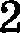 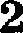 = (А1+В1)*Я= (B1+D1)/3=  B1/4+1А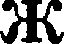 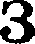 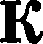 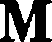 0I Т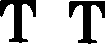 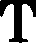 LTIL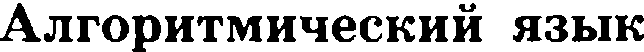 Ee3cxxMacxanaaprHasuen s, k s := 110Hg QDA k or 5 Ao 12s := s — 5K LI,B RIB O ,£1,  SK O H s = 110FOR k = 5 TO 12s = s — 5 NEXT kPRINT sENDvar s, k: integer; begins := 110;for k := 5 to 12 do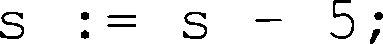 write(s);end.Anropuzwuvecxuii latexBeiicuxMacxaaaaprHasueniad Dat[1:10] uen k, m, numDat[1]:= 7; Dat[2]:= —8Dat[3]:= 3; Dat[4]:= 6Dat[5]:= —4; Dat[6]:= 3Dat[7]:= 5; Dat[8]:= —5Dat[9]:= 7; Dat[10]:= 1num := 1; m := Dat[1] Hq Qnn k or 2 Ao 10 ecnn Dat[k] * m < 0 iom := Dat[k]; num := kBceKQBwBoD numKOHDIM Dat(10) AS INTEGER Dat(1) = 7: Dat(2) = -8Dat(3) = 3: Dat(4) = 6Dat(5) = —4: Dat(6) = 3Dat(7) = 5: Dat(8) = —5Dat(9) = 7: Dat(10) = 1num = 1: m = Dat(1) FOR k = 2 TO 10IF Dat(k) * m < 0 THEN m = Dat(k)num = k END IFNEXT kPRINT num ENDvar k, m, num: integer; Dat: array[1..10] of integer; beginDat[1]:= 7; Dat[2]:— —8;Dat[3]:= 3; Dat[4]:= 6;Dat[5]:= -4: Dat[6]:= 3:Dat[7]:= 5; Dat[8]:= —5;Dat[9]:= 7; Dat[10]:= 1;num:— 1; m:= Dat[1];for k:= 2 to 10 do begin if Dat[k] * m < 0 then beginm := Dat [k]; num := k endend; write(num); end.АвторГод рожденияКоличество квиг в библиотеке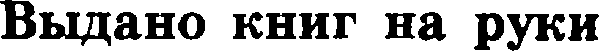 А.С. Пyuiuuii17999045Н.В. Гоголь1809т520Н.А. Некрасоа182140lтЛ.Н. Толстой18286840А.А. Ахматова188929sМ.М. Вощенко1894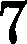 0М.А. Шолохов1905зт15А.Т. Твардовский191015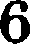 А.А. Фет1820з2АhttpБ.pasВdocГcomД.eduЕ/А(Квартира	Кухня	fiaлкou)  & ApeuдafiКвартира  &  Кухня  &  Балкон  & АрендаВ(Квартира	Кухня)  & АрендаГКвартира	Кухня	БалконА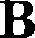 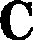 DУченикШхохаГеографияИпфорwатихаЛиіптаев Евгений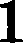 81T9Будин Сергей2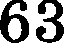 90Христич  Анна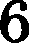 6269Иванов Данила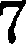 74Глотова Анастасия450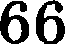 Лещенко  Владиславd050Bxopxsie  pax  sie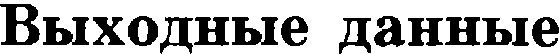 41010625